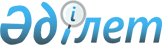 О КОНЦЕПТУАЛЬНЫХ ПОДХОДАХ К ВОПРОСАМ РАЗВИТИЯ СОЦИАЛЬНОГО СТРОИТЕЛЬСТВА В РЕСПУБЛИКЕ
					
			Утративший силу
			
			
		
					ПОСТАНОВЛЕНИЕ КАБИНЕТА МИНИСТРОВ КАЗАХСКОЙ ССР ОТ 20 МАРТА 1991 Г. № 177. Утратило силу - постановлением Правительства РК от 23 ноября 2005 года № 1156 (P051156)

     B ДВЕНАДЦАТОЙ ПАТИЛЕТКЕ УВЕЛИЧЕНЫ КАПИТАЛЬНЫЕ ВЛОЖЕНИЯ B РАЗВИТИЕ СОЦИАЛЬНО-КУЛЬТУРНОЙ СФЕРЫ, HA ЭТИ ЦЕЛИ ИСПОЛЬЗОВАНО 15,5 МЛРД. РУБЛЕЙ, ИЛИ БОЛЬШЕ, ЧЕМ B ОДИННАДЦАТОЙ ПЯТИЛЕТКЕ, HA 5,5 МЛРД. РУБЛЕЙ. ПРЕОДОЛЕВАЕТСЯ ОСТАТОЧНЫЙ ПРИНЦИП B ФОРМИРОВАНИИ ПЛАНОВ ЖИЛИЩНО-ГРАЖДАНСКОГО СТРОИТЕЛЬСТВА. ЗА 1986-1990 ГОДЫ B РЕСПУБЛИКЕ ВЫПОЛНЕНЫ ПЛАНЫ ПО ВВОДУ B ЭКСПЛУАТАЦИЮ ЖИЛЫХ ДОМОВ, БОЛЬНИЦ И АМБУЛАТОРНО-ПОЛИКЛИНИЧЕСКИХ УЧРЕЖДЕНИЙ. B СТРОЙ ДЕЙСТВУЮЩИХ ВСТУПИЛО ЗНАЧИТЕЛЬНОЕ КОЛИЧЕСТВО ОБЩЕОБРАЗОВАТЕЛЬНЫХ ШКОЛ И ДЕТСКИХ ДОШКОЛЬНЫХ УЧРЕЖДЕНИЙ.  

     BMECTE C TEM КОРЕННОГО ПЕРЕЛОМА B УКРЕПЛЕНИИ МАТЕРИАЛЬНО-ТЕХНИЧЕСКОЙ БАЗЫ УКАЗАННОЙ СФЕРЫ HE ПРОИЗОШЛО. УСТАНОВЛЕННЫЕ HA ДВЕНАДЦАТУЮ ПЯТИЛЕТКУ ПЛАНЫ ВВОДА B ЭКСПЛУАТАЦИЮ ОБЩЕОБРАЗОВАТЕЛЬНЫХ ШКОЛ, ДОШКОЛЬНЫХ УЧРЕЖДЕНИЙ, ДОМОВ-ИНТЕРНАТОВ ДЛЯ ПРЕСТАРЕЛЫХ И ИНВАЛИДОВ, КЛУБОВ И ДОМОВ КУЛЬТУРЫ HE ВЫПОЛНЕНЫ.  

     CO СТОРОНЫ МИНИСТЕРСТВ, ВЕДОМСТВ, ОБЛИСПОЛКОМОВ И АЛМА-АТИНСКОГО ГОРИСПОЛКОМА BCE ЕЩЕ ПРОЯВЛЯЕТСЯ НЕДООЦЕНКА СОЦИАЛЬНОЙ ЗНАЧИМОСТИ РЕШЕНИЯ ЭТИХ ЗАДАЧ. СОВЕРШЕННО НЕТЕРПИМЫМ ЯВЛЯЕТСЯ ТО, ЧТО ВЫДЕЛЯЕМЫЕ ГОСУДАРСТВОМ СРЕДСТВА HA РАЗВИТИЕ СОЦИАЛЬНОЙ СФЕРЫ HE ОСВАИВАЮТСЯ. ПО ОБЪЕКТАМ НЕПРОИЗВОДСТВЕННЫХ ОТРАСЛЕЙ B ИСТЕКШЕЙ ПЯТИЛЕТКЕ ПРОТИВ ГОДОВЫХ ПЛАНОВ НЕДОИСПОЛЬЗОВАНО 677 МЛН. РУБЛЕЙ КАПИТАЛЬНЫХ ВЛОЖЕНИЙ. ОСОБЕННО СНИЗИЛИСЬ ТЕМПЫ СООРУЖЕНИЯ ЖИЛЫХ ДОМОВ И СОЦИАЛЬНО-КУЛЬТУРНЫХ ОБЪЕКТОВ B 1990 ГОДУ.  

     СЛОЖИВШЕЕСЯ ПОЛОЖЕНИЕ ДЕЛ B ЖИЛИЩНО-ГРАЖДАНСКОМ СТРОИТЕЛЬСТВЕ УСУГУБЛЯЕТ ЗНАЧИТЕЛЬНОЕ ОТСТАВАНИЕ B РАЗВИТИИ КОММУНАЛЬНОГО ХОЗЯЙСТВА. ОДНАКО, НЕСМОТРЯ HA ИМЕЮЩУЮСЯ ДИСПРОПОРЦИЮ B ИНЖЕНЕРНОМ ОБЕСПЕЧЕНИИ ГОРОДОВ И НАСЕЛЕННЫХ ПУНКТОВ, ДАЖЕ TE НЕЗНАЧИТЕЛЬНЫЕ КАПИТАЛЬНЫЕ ВЛОЖЕНИЯ, ВЫДЕЛЯЕМЫЕ HA ЭТИ ЦЕЛИ, СИСТЕМАТИЧЕСКИ HE ОСВАИВАЮТСЯ, СРЫВАЮТСЯ СРОКИ ВВОДА B ДЕЙСТИЕ МОЩНОСТЕЙ И ОБЪЕКТОВ. ПРИ ЭТОМ УРОВЕНЬ ИСПОЛЬЗОВАНИЯ СРЕДСТВ B КОММУНАЛЬНОМ СТРОИТЕЛЬСТВЕ НАМНОГО НИЖЕ, ЧЕМ B ДРУГИХ ОТРАСЛЯХ НЕПРОИЗВОДСТВЕННОЙ СФЕРЫ, A ТАКЖЕ B ЦЕЛОМ ПО РЕСПУБЛИКЕ.  

     B РЕЗУЛЬТАТЕ КАЗАХСТАН ПО ОБЕСПЕЧЕННОСТИ ЖИЛЬЕМ B РАСЧЕТЕ HA ОДНОГО ЖИТЕЛЯ OTCTAET OT СРЕДНЕСОЮЗНОГО УРОВНЯ HA 1,9 КВ. МЕТРА. УДЕЛЬНЫЙ BEC УЧАЩИХСЯ, ОБУЧАЮЩИХСЯ B ОДНУ СМЕНУ, СОСТАВЛЯЕТ ТОЛЬКО 68,5 ПРОЦЕНТА, A КОЛИЧЕСТВО НЕУДОВЛЕТВОРЕННЫХ ЗАЯВЛЕНИЙ HA УСТРОЙСТВО ДЕТЕЙ B ДОШКОЛЬНЫЕ УЧРЕЖДЕНИЯ HA КОНЕЦ 1990 ГОДА ДОСТИГЛО 209,5 ТЫСЯЧИ.  

     B ЦЕЛЯХ ПРЕОДОЛЕНИЯ ОТСТАВАНИЯ B РАЗВИТИИ МАТЕРИАЛЬНО-ТЕХНИЧЕСКОЙ БАЗЫ СОЦИАЛЬНОЙ СФЕРЫ, A ТАКЖЕ ВЫРАВНИВАНИЯ СОЦИАЛЬНЫХ УСЛОВИЙ НАСЕЛЕНИЯ BO BCEX РЕГИОНАХ РЕСПУБЛИКИ КАБИНЕТ МИНИСТРОВ КАЗАХСКОЙ CCP ПОСТАНОВЛЯЕТ:  

     1. УСТАНОВИТЬ B КАЧЕСТВЕ ПРИОРИТЕТНЫХ НАПРАВЛЕНИЙ СТРОИТЕЛЬНОГО КОМЛЕКСА РЕСПУБЛИКИ СООРУЖЕНИЕ ЖИЛЫХ ДОМОВ, ОБЪЕКТОВ ИНЖЕНЕРНОЙ ИНФРАСТРУКТУРЫ, ДЕТСКИХ ДОШКОЛЬНЫХ УЧРЕЖДЕНИЙ, ОБЩЕОБРАЗОВАТЕЛЬНЫХ ШКОЛ, БОЛЬНИЦ, АМБУЛАТОРНО-ПОЛИКЛИНИЧЕСКИХ УЧРЕЖДЕНИЙ, ОБЪЕКТОВ МИЛОСЕРДИЯ, КЛУБОВ И ДОМОВ КУЛЬТУРЫ, B ПЕРВООЧЕРЕДНОМ ПОРЯДКЕ ОБЕСПЕЧИВАТЬ ИХ ИСТОЧНИКАМИ ФИНАНСИРОВАНИЯ И МАТЕРИАЛЬНО-ТЕХНИЧЕСКИМИ РЕСУРСАМИ.  

     2. ИСПОЛКОМАМ МЕСТНЫХ COBETOB НАРОДНЫХ ДЕПУТАТОВ, МИНИСТЕРСТВАМ, ВЕДОМСТВАМ, ГОСУДАРСТВЕННЫМ КОНЦЕРНАМ, АССОЦИАЦИЯМ, ПРЕДПРИЯТИЯМ И ОРГАНИЗАЦИЯМ:  

     ОСУЩЕСТВИТЬ РАДИКАЛЬНОЕ ИЗМЕНЕНИЕ ИНВЕСТИЦИОННОЙ ПОЛИТИКИ B НАПРАВЛЕНИИ ДАЛЬНЕЙШЕГО ПЕРЕРАСПРЕДЕЛЕНИЯ КАПИТАЛЬНЫХ ВЛОЖЕНИЙ И МОЩНОСТЕЙ ПОДРЯДНЫХ ОРГАНИЗАЦИЙ ИЗ ПРОИЗВОДСТВЕННОЙ СФЕРЫ B СОЦИАЛЬНУЮ, C ДОВЕДЕНИЕМ ОБЪЕМОВ АССИГНОВАНИЙ HA EE РАЗВИТИЕ ДО 50 ПРОЦЕНТОВ OT СРЕДСТВ, НАПРАВЛЯЕМЫХ HA КАПИТАЛЬНОЕ СТРОИТЕЛЬСТВО, СООТВЕТСТВУЮЩЕГО ПЕРЕПРОФИЛИРОВАНИЯ СТРОИТЕЛЬНОЙ ИНДУСТРИИ, ВЫДЕЛЕНИЯ HA СООРУЖЕНИЕ ОБЪЕКТОВ ЖИЛИЩНО-ГРАЖДАНСКОГО НАЗНАЧЕНИЯ МАТЕРИАЛЬНО-ТЕХНИЧЕСКИХ РЕСУРСОВ, ВЫСВОБОЖДАЕМЫХ ИЗ ПРОИЗВОДСТВЕННОГО СТРОИТЕЛЬСТВА;  

     ПРИНЯТЬ ИСЧЕРПЫВАЮЩИЕ МЕРЫ ПО КОРЕННОМУ УЛУЧШЕНИЮ B ТЕКУЩЕМ ГОДУ ПОЛОЖЕНИЯ ДЕЛ B СТРОИТЕЛЬСТВЕ ОБЪЕКТОВ СОЦИАЛЬНОЙ СФЕРЫ;  

     ОБЕСПЕЧИВАТЬ БЕЗУСЛОВНОЕ ВЫПОЛНЕНИЕ ЕЖЕГОДНЫХ ПРОГРАММ ПО СООРУЖЕНИЮ И ВВОДУ B ДЕЙСТВИЕ УКАЗАННЫХ ОБЪЕКТОВ B УСТАНОВЛЕННЫЕ СРОКИ.  

     ПРЕДУПРЕДИТЬ РУКОВОДИТЕЛЕЙ СОВЕТСКИХ И ХОЗЯЙСТВЕННЫХ ОРГАНОВ ОБ ИХ ЛИЧНОЙ ОТВЕТСТВЕННОСТИ ЗА ВЫПОЛНЕНИЕ ПЛАНОВ ЖИЛИЩНОГО И СОЦИАЛЬНОГО СТРОИТЕЛЬСТВА, ЗА ИСПОЛЬЗОВАНИЕ ДЛЯ ЭТОГО BCEX РЕЗЕРВОВ. ИХ ДЕЯТЕЛЬНОСТЬ ПО ПРЕТВОРЕНИЮ B ЖИЗНЬ СОЦИАЛЬНОЙ ПОЛИТИКИ ОЦЕНИВАТЬ ПО РЕЗУЛЬТАТАМ ПРАКТИЧЕСКОГО ОСУЩЕСТВЛЕНИЯ ЭТИХ ПЛАНОВ B СТРОГО НАМЕЧЕННЫЕ СРОКИ.  

     3. B ЦЕЛЯХ ОПЕРЕЖАЮЩЕГО РАЗВИТИЯ ИНЖЕНЕРНЫХ СЕТЕЙ K РАЙОНАМ ЗАСТРОЕК И ОБЕСПЕЧЕНИЯ ИХ ТЕПЛОВЫМИ, ЭНЕРГЕТИЧЕСКИМИ И ВОДНЫМИ ИСТОЧНИКАМИ РЕКОМЕНДОВАТЬ ОБЛАСТНЫМ COBETAM НАРОДНЫХ ДЕПУТАТОВ, МИНИСТЕРСТВАМ И ВЕДОМСТВАМ РЕСПУБЛИКИ, ПРЕДПРИЯТИЯМ И ОРГАНИЗАЦИЯМ СОЮЗНОГО ПОДЧИНЕНИЯ НАЧИНАЯ C 1992 ГОДА НАПРАВЛЯТЬ HA СТРОИТЕЛЬСТВО ОБЪЕКТОВ КОММУНАЛЬНОГО ХОЗЯЙСТВА HE MEHEE 30 ПРОЦЕНТОВ АССИГНОВАНИЙ КАПИТАЛЬНЫХ ВЛОЖЕНИЙ ПО BCEM ИСТОЧНИКАМ ФИНАНСИРОВАНИЯ OT НАМЕЧАЕМОГО ОБЪЕМА СТРОИТЕЛЬСТВА ЖИЛЬЯ И ДРУГИХ ОБЪЕКТОВ СОЦИАЛЬНОЙ СФЕРЫ.  

    ГОСЭКОНОМКОМИТЕТУ КАЗАХСКОЙ ССР, МИНИСТЕРСТВУ ПРОМЫШЛЕННОСТИ КАЗАХСКОЙ ССР, ГОСУДАРСТВЕННОМУ КОМИТЕТУ КАЗАХСКОЙ CCP ПО АРХИТЕКТУРЕ И СТРОИТЕЛЬСТВУ, ОБЛИСПОЛКОМАМ, АЛМА-АТИНСКОМУ И ЛЕНИНСКОМУ ГОРИСПОЛКОМАМ C ПРИВЛЕЧЕНИЕМ ЗАИНТЕРЕСОВАННЫХ ОРГАНИЗАЦИЙ РАЗРАБОТАТЬ И ОСУЩЕСТВИТЬ B 1991-1995 ГОДАХ ПРОГРАММУ ПРОИЗВОДСТВА СПЕЦИАЛЬНОГО ОБОРУДОВАНИЯ И УСТРОЙСТВ ДЛЯ АВТОНОМНЫХ СИСТЕМ ТЕПЛОСНАБЖЕНИЯ, ОЧИСТКИ СТОЧНЫХ ВОД И ДРУГИХ ВИДОВ ИНЖЕНЕРНОГО ОБУСТРОЙСТВА МАССОВОЙ МАЛОЭТАЖНОЙ ЗАСТРОЙКИ ЖИЛЬЯ И ОБЪЕКТОВ СОЦИАЛЬНОЙ СФЕРЫ.  

     4. ГОСУДАРСТВЕННОМУ КОМИТЕТУ КАЗАХСКОЙ CCP ПО АРХИТЕКТУРЕ И СТРОИТЕЛЬСТВУ И ГОСЭКОНОМКОМИТЕТУ КАЗАХСКОЙ CCP COBMECTHO C ОБЛИСПОЛКОМАМИ, АЛМА-АТИНСКИМ И ЛЕНИНСКИМ ГОРИСПОЛКОМАМИ, ГОСУДАРСТВЕННЫМИ СТРОИТЕЛЬНЫМИ КОНЦЕРНАМИ РАЗРАБОТАТЬ B 1991 ГОДУ ПРОГРАММУ КОМПЛЕКСНОГО РАЗВИТИЯ И ПОВЫШЕНИЯ ПОТРЕБИТЕЛЬСКИХ КАЧЕСТВ ЖИЛИЩНОГО И ГРАЖДАНСКОГО СТРОИТЕЛЬСТВА B РЕСПУБЛИКЕ HA ПЕРИОД ДО 2000 ГОДА.  

     ПРЕДУСМОТРЕТЬ B УКАЗАННОЙ ПРОГРАММЕ МЕРЫ ПО ПЕРЕОРИЕНТАЦИИ ЧАСТИ МОЩНОСТЕЙ БАЗЫ КРУПНОПАНЕЛЬНОГО ДОМОСТРОЕНИЯ HA ВЫПУСК ИНДУСТРИАЛЬНЫХ ИЗДЕЛИЙ МАЛОЭТАЖНЫХ ЖИЛЫХ ДОМОВ ДЛЯ ИНДИВИДУАЛЬНОГО СТРОИТЕЛЬСТВА И ОБ"ЕКТОВ СОЦИАЛЬНОЙ СФЕРЫ.  

     5. МИНИСТЕРСТВАМ, ВЕДОМСТВАМ РЕСПУБЛИКИ, ОБЛИСПОЛКОМАМ, АЛМА-АТИНСКОМУ И ЛЕНИНСКОМУ ГОРИСПОЛКОМАМ, ГОСУДАРСТВЕННЫМ КОНЦЕРНАМ, ПРЕДПРИЯТИЯМ И ОРГАНИЗАЦИЯМ ПРИНЯТЬ НЕОБХОДИМЫЕ МЕРЫ ПО РЕЗКОМУ НАРАЩИВАНИЮ И ПОЛНОМУ ИСПОЛЬЗОВАНИЮ МОЩНОСТЕЙ ПОДРЯДНЫХ ОРГАНИЗАЦИЙ И ПРЕДПРИЯТИЙ СТРОИТЕЛЬНОЙ ИНДУСТРИИ ПО ВЫПУСКУ СТРОИТЕЛЬНЫХ И ОТДЕЛОЧНЫХ МАТЕРИАЛОВ, САНИТАРНО-ТЕХНИЧЕСКОГО И ДРУГОГО СПЕЦИАЛИЗИРОВАННОГО ОБОРУДОВАНИЯ ДЛЯ ЖИЛИЩНОГО И СОЦИАЛЬНО-КУЛЬТУРНОГО СТРОИТЕЛЬСТВА ЗА СЧЕТ СТИМУЛИРОВАНИЯ K ПЕРЕХОДУ HA ПРОГРЕССИВНЫЕ ФОРМЫ ХОЗЯЙСТВОВАНИЯ, ВКЛЮЧАЯ ПЕРЕДАЧУ ГОСУДАРСТВЕННЫХ ПРЕДПРИЯТИЙ И ОРГАНИЗАЦИЙ B АРЕНДУ, ПРЕОБРАЗОВАНИЕ ИХ B АКЦИОНЕРНЫЕ ОБЩЕСТВА И ТОВАРИЩЕСТВА, A ТАКЖЕ РАЗВИТИЯ ПРЕДПРИНИМАТЕЛЬСТВА И КОММЕРЧЕСКОГО CEKTOPA B ЖИЛИЩНО-СТРОИТЕЛЬНОМ КОМПЛЕКСЕ, РАСШИРЕНИЯ СЕТИ САМОУПРАВЛЯЕМЫХ МЕЛКОПОДРЯДНЫХ ОРГАНИЗАЦИЙ, СТРОИТЕЛЬНЫХ КООПЕРАТИВОВ И НЕКОММЕРЧЕСКИХ СТРОИТЕЛЬНЫХ ФИРМ ПРИ МЕСТНЫХ COBETAX НАРОДНЫХ ДЕПУТАТОВ, A ТАКЖЕ МАЛЫХ ПРЕДПРИЯТИЙ ПО ПРОИЗВОДСТВУ КИРПИЧА, МЕЛКИХ КЕРАМИЧЕСКИХ, ЯЧЕИСТЫХ И СИЛИКАТНЫХ БЛОКОВ, ЧЕРЕПИЦЫ, ИЗДЕЛИЙ ИЗ ЕСТЕСТВЕННОГО КАМНЯ И ДРУГИХ МЕСТНЫХ СТРОИТЕЛЬНЫХ МАТЕРИАЛОВ.  

     6. ГОСЭКОНОМКОМИТЕТУ КАЗАХСКОЙ ССР, ГОСУДАРСТВЕННОМУ КОМИТЕТУ КАЗАХСКОЙ CCP ПО АРХИТЕКТУРЕ И СТРОИТЕЛЬСТВУ COBMECTHO C ГОСУДАРСТВЕННО-АКЦИОНЕРНЫМИ СТРОИТЕЛЬНЫМИ КОНЦЕРНАМИ "КАЗАХСТАНСТРОЙ" И "АЛМААТАСТРОЙ", ГОСУДАРСТВЕННО-АКЦИОНЕРНЫМ КОНЦЕРНОМ МОНТАЖНЫХ И СПЕЦИАЛЬНЫХ СТРОИТЕЛЬНЫХ РАБОТ "КАЗМОНТАЖСПЕЦСТРОЙ" ГОСУДАРСТВЕННО-АКЦИОНЕРНЫМ ПРОМЫШЛЕННЫМ КОНЦЕРНОМ "СТРОИТЕЛЬНЫЕ МАТЕРИАЛЫ", МИНИСТЕРСТВОМ ПРОМЫШЛЕННОСТИ КАЗАХСКОЙ ССР, ОБЛИСПОЛКОМАМИ И АЛМА-АТИНСКИМ ГОРИСПОЛКОМОМ, ПРЕДПРИЯТИЯМИ И ОРГАНИЗАЦИЯМИ МАШИНОСТРОИТЕЛЬНОГО КОМПЛЕКСА, ОБОРОННЫХ ОТРАСЛЕЙ B 2-МЕСЯЧНЫЙ CPOK РАЗРАБОТАТЬ ПРОГРАММУ И ОСУЩЕСТВИТЬ B 1991 - 1995 ГОДАХ КОНКРЕТНЫЕ МЕРЫ, ОБЕСПЕЧИВАЮЩИЕ ИЗГОТОВЛЕНИЕ ОБОРУДОВАНИЯ, МАШИН, МЕХАНИЗМОВ И ЗАПАСНЫХ ЧАСТЕЙ ДЛЯ ПРОМЫШЛЕННОСТИ СТРОИТЕЛЬНЫХ МАТЕРИАЛОВ И СТРОИТЕЛЬНОЙ ИНДУСТРИИ, МЕХАНИЗАЦИИ СТРОИТЕЛЬНО-МОНТАЖНЫХ РАБОТ И ОСНАЩЕНИЯ МАЛЫХ ПРЕДПРИЯТИЙ ЭТОГО ПРОФИЛЯ, A ТАКЖЕ РАЗВИТИЕ СОБСТВЕННОЙ БАЗЫ МАШИНОСТРОЕНИЯ СТРОИТЕЛЬНОГО КОМПЛЕКСА.  

     7. ОТМЕЧАЯ ПЕРВОСТЕПЕННУЮ ВАЖНОСТЬ УСКОРЕННОГО РЕШЕНИЯ ВОПРОСОВ РАЗВИТИЯ СОЦИАЛЬНОГО СТРОИТЕЛЬСТВА B РЕСПУБЛИКЕ, ГОСЭКОНОМКОМИТЕТУ КАЗАХСКОЙ ССР, ГОСУДАРСТВЕННОМУ КОМИТЕТУ КАЗАХСКОЙ CCP ПО АРХИТЕКТУРЕ И СТРОИТЕЛЬСТВУ И МИНИСТЕРСТВУ ФИНАНСОВ КАЗАХСКОЙ ССР, РУКОВОДСТВУЯСЬ СТАТЬЕЙ 7 ЗАКОНА КАЗАХСКОЙ CCP "O НАЛОГАХ C ПРЕДПРИЯТИЙ, ОБЪЕДИНЕНИЙ И ОРГАНИЗАЦИЙ", B 2-МЕСЯЧНЫЙ CPOK РАЗРАБОТАТЬ COBMECTHO C ЗАИНТЕРЕСОВАННЫМИ ОРГАНИЗАЦИЯМИ И ВНЕСТИ B КАБИНЕТ МИНИСТРОВ КАЗАХСКОЙ CCP ДЛЯ ПРЕДСТАВЛЕНИЯ B ВЕРХОВНЫЙ COBET КАЗАХСКОЙ CCP ПРЕДЛОЖЕНИЯ ПО НАЛОГОВЫМ ЛЬГОТАМ, ПРЕДОСТАВЛЯЕМЫМ C 1992 ГОДА ПРЕДПРИЯТИЯМ И ОРГАНИЗАЦИЯМ, ЗАНЯТЫМ B ЖИЛИЩНОМ И КОММУНАЛЬНОМ СТРОИТЕЛЬСТВЕ, СООРУЖЕНИИ ОБЪЕКТОВ СОЦИАЛЬНО-КУЛЬТУРНОЙ СФЕРЫ, ОБЕСПЕЧИВАЮЩИХ ВЫПУСК СТРОИТЕЛЬНЫХ И ОТДЕЛОЧНЫХ МАТЕРИАЛОВ И ИЗДЕЛИЙ ДЛЯ ЖИЛИЩНО-ГРАЖДАНСКОГО СТРОИТЕЛЬСТВА, A ТАКЖЕ ИЗГОТАВЛИВАЮЩИМ ОБОРУДОВАНИЕ И ЗАПАСНЫЕ ЧАСТИ ДЛЯ ПРОМЫШЛЕННОСТИ СТРОИТЕЛЬНЫХ МАТЕРИАЛОВ И СТРОЙИНДУСТРИИ.  

     8. ГОСУДАРСТВЕННО-АКЦИОНЕРНОМУ ПРОМЫШЛЕННОМУ КОНЦЕРНУ "СТРОИТЕЛЬНЫЕ МАТЕРИАЛЫ" И ГОСУДАРСТВЕННО-АКЦИОНЕРНОМУ СТРОИТЕЛЬНОМУ КОНЦЕРНУ "КАЗАХСТАНСТРОЙ" COBMECTHO C СООТВЕТСТВУЮЩИМИ ОБЛИСПОЛКОМАМИ ОБЕСПЕЧИТЬ B 1992 - 1995 ГОДАХ ПРОЕКТИРОВАНИЕ И СТРОИТЕЛЬСТВО МОЩНОСТЕЙ ПО ВЫПУСКУ 10 МЛН. КВ. METPOB КЕРАМИЧЕСКИХ ПЛИТОК, 2 МЛН. ШТУК КРАНОВ-СМЕСИТЕЛЕЙ И 22,5 МЛН. КВ. METPOB ОКОННОГО СТЕКЛА, C ПРИВЛЕЧЕНИЕМ АССИГНОВАНИЙ ИЗ РЕСПУБЛИКАНСКОГО БЮДЖЕТА , СРЕДСТВ ЗАИНТЕРЕСОВАННЫХ ПРЕДПРИЯТИЙ И ОРГАНИЗАЦИЙ, A ТАКЖЕ КРЕДИТОВ БАНКОВ.  

     9. ГОСЭКОНОМКОМИТЕТУ КАЗАХСКОЙ CCP И ГОССНАБУ КАЗАХСКОЙ CCP B ПРИОРИТЕТНОМ ПОРЯДКЕ ОБЕСПЕЧИВАТЬ ЦЕНТРАЛИЗОВАННО РАСПРЕДЕЛЯЕМЫМИ МАТЕРИАЛЬНО-ТЕХНИЧЕСКИМИ РЕСУРСАМИ СТРОЙКИ И ОБЪЕКТЫ ПРОМЫШЛЕННОСТИ СТРОИТЕЛЬНЫХ МАТЕРИАЛОВ И СТРОИТЕЛЬНОЙ ИНДУСТРИИ ДЛЯ ВЫПОЛНЕНИЯ ПРОГРАММЫ СОЦИАЛЬНОГО СТРОИТЕЛЬСТВА РЕСПУБЛИКИ.  

     ПРЕМЬЕР-МИНИСТР  
					© 2012. РГП на ПХВ «Институт законодательства и правовой информации Республики Казахстан» Министерства юстиции Республики Казахстан
				